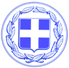 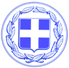                       Κως, 12 Απριλίου 2017ΔΕΛΤΙΟ ΤΥΠΟΥΓΙΩΡΓΟΣ ΚΥΡΙΤΣΗΣ : ‘’ Κορυφαίο έργο υποδομής το Αποχετευτικό Αντιμάχειας-Κεφάλου- Σε νέες και στέρεες βάσεις η συνεργασία Δήμου Κω-Περιφέρειας.’’Με τον Περιφερειάρχη Νοτίου Αιγαίου συναντήθηκε σήμερα ο Δήμαρχος Κω κ. Γιώργος Κυρίτσης με την ευκαιρία της υπογραφής ένταξης στο Ε.Π Υποδομές Μεταφορών, Περιβάλλον & Αειφόρος Ανάπτυξη 2014-2020, των έργων διαχείρισης των λυμάτων της Αντιμάχειας και της Κεφάλου.Το έργο έχει συνολικό προϋπολογισμό 16.447.629 ευρώ και ένα μέρος των αναγκαίων πόρων για την υλοποίηση του έργου ( 2.850.535 ) θα καταβληθεί από ίδιους πόρους της ΔΕΥΑΚ.Στη συνάντηση του Δημάρχου Κω με τον Περιφερειάρχη συζητήθηκαν ζητήματα κοινού ενδιαφέροντος, όπως:-Η στέγαση του Λυκείου Ζηπαρίου, ζήτημα για το οποίο υπήρξε συμφωνία συνεργασίας για να αναζητηθεί η βέλτιστη λύση και μάλιστα άμεσα.-Η συνεργασία Δήμου Κω-Περιφέρειας Νοτίου Αιγαίου στο νέο Οργανισμό Τουριστικής Ανάπτυξης και Προβολής της Κω. Επιβεβαιώθηκε και από τις δύο πλευρές η απόλυτη διάθεση συνεργασίας ενώ θα εξεταστούν όλες οι πτυχές που αφορούν το νομικό πλαίσιο.-Η βελτίωση του πλαισίου των δημοσίων συγκοινωνιών στο νησί με στόχο την καλύτερη εξυπηρέτηση των πολιτών και των επισκεπτών της Κω. Τις επόμενες ημέρες θα υπάρξει νέα συνάντηση για το συγκεκριμένο ζήτημα μεταξύ Περιφέρειας και Δήμου στην οποία θα κατατεθούν προτάσεις. Πάγια και σταθερή θέση της Δημοτικής Αρχής είναι ότι ο δημότης της Κω στα χωριά δικαιούται να έχει αξιόπιστη και τακτική συγκοινωνία ενώ και το αεροδρόμιο του νησιού πρέπει να έχει τακτική και αδιάλειπτη συγκοινωνιακή σύνδεση με την πόλη και άλλες περιοχές του νησιού.Σε δήλωση του ο Δήμαρχος Κω κ. Κυρίτσης αναφέρει:‘’ Το έργο της διαχείρισης των λυμάτων της Αντιμάχειας και της Κεφάλου που εντάχθηκε σήμερα στο Επιχειρησιακό Πρόγραμμα ‘’Περιβάλλον και Αειφόρος Ανάπτυξη’’, είναι ένα κορυφαίο έργο υποδομής.Οφείλουμε να συγχαρούμε τη ΔΕΥΑΚ που προετοίμασε και δημιούργησε τις προϋποθέσεις ωρίμανσης του έργου και να ευχαριστήσουμε τον κ. Περιφερειάρχη για τη συμβολή του σε αυτή την εξέλιξη.Οφείλουμε να αναγνωρίσουμε τις προσπάθειες όλων, όσων διαχρονικά έχουν συμβάλλει στην προώθηση αυτού του σημαντικού έργου.Η Κως προχωρά μπροστά με έργα και αυτό θα το αποδεικνύουμε καθημερινά.Ο Δήμος Κω, όπως έχω πει δημόσια, επιδιώκει στενή συνεργασία με την Περιφέρεια Νοτίου Αιγαίου.Η συνεργασία αυτή πρέπει να είναι σε νέες και στέρεες βάσεις. Θα έχει ως σημείο αναφοράς τον πολίτη.Με ειλικρίνεια, καλή διάθεση και σεβασμό στους διακριτούς ρόλους και την αυτονομία των δύο θεσμών της αυτοδιοίκησης.Σύντομα θα καλέσω τον κ. Περιφερειάρχη στο Δήμο για να συζητήσουμε και να δούμε διεξοδικά όλα τα πεδία στα οποία μπορούμε να αναπτύξουμε κοινές δράσεις και να υπάρξει συνεργασία.’’Γραφείο Τύπου Δήμου Κω